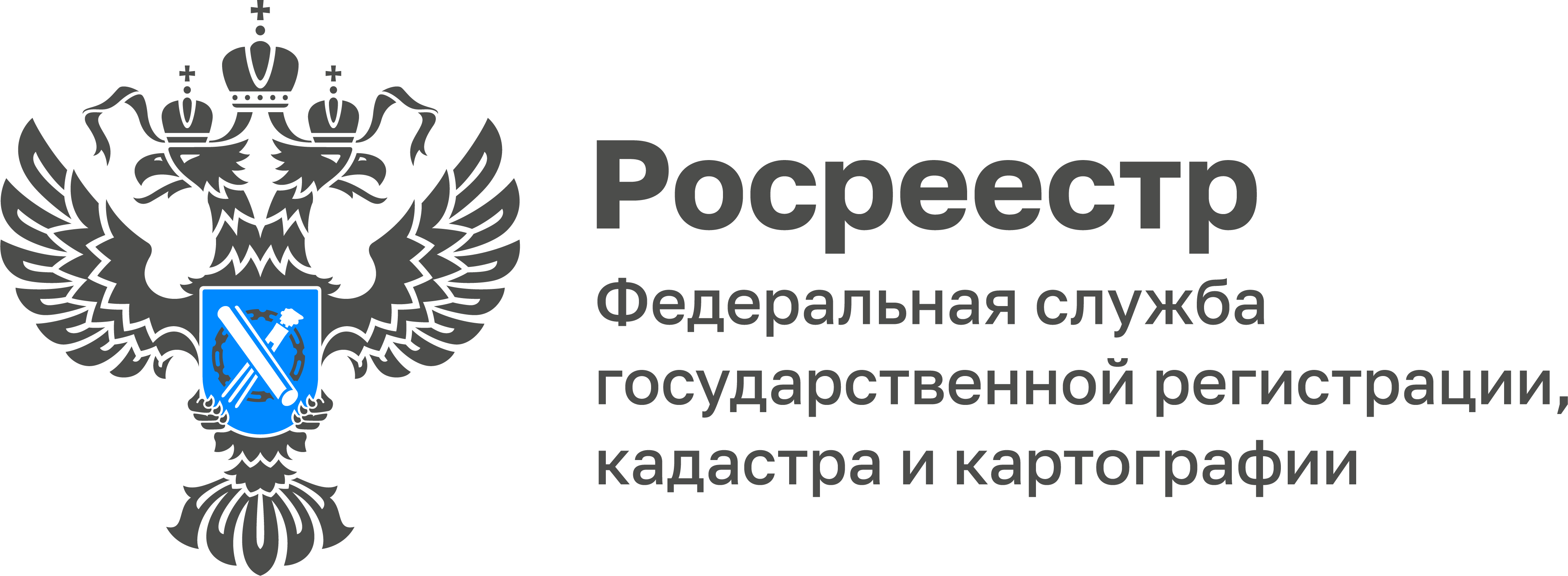 Росреестром по Тульской области переведено в электронный вид 52% документов ГФДЗВ целях совершенствования процедуры оказания государственной услуги, связанной с предоставлением документов и материалов государственного фонда данных, полученных в результате проведения землеустройства (ГФДЗ)  в электронном виде, Управлением Росреестра по Тульской области оцифровано 104 827 единицы хранения, что составляет 52,3% от общего количества дел. Оцифровка документов и материалов ГФДЗ важна для повышения качества предоставления государственной услуги. Перевод документов государственного фонда данных в электронный вид позволит обеспечить оперативное получение заявителем, интересующих его материалов. В состав оцифрованных материалов ГФДЗ входят наиболее востребованные гражданами документы.«На данный момент в государственном фонде данных, полученных в результате проведения землеустройства Управления зарегистрировано 278 094 единицы   хранения. Документы ГФДЗ пользуются большим спросом у граждан. В месяц заинтересованными лицами запрашивается более 10 000 документов ГФДЗ. С начала года Управлением предоставлено заявителям 84 146 документов государственного фонда данных. Перевод документов и материалов ГФДЗ в электронный вид позволит сократить сроки предоставления государственной услуги заинтересованным лицам», - прокомментировала исполняющая обязанности руководителя Управления Росреестра по Тульской области Ольга Морозова.